Honební společenstvo Bílsko – Loučka si Vás dovoluje srdečně pozvat na tradičníMYSLIVECKÉ ODPOLEDNEkteré se uskuteční na hřišti v Bílsku v sobotu 23.8.2014 od 15:00 hod.K občerstvení budou připraveny speciality ze zvěřiny.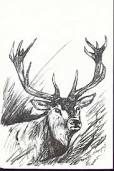 Na pití bude čepované pivo a nealkoholické nápoje.Bohatá tombola – 1. CENA – DIVOKÉ PRASE. Na Vaši účast se těší výbor honebního společenstva.